Español I							Nombre- 					Capítulo Tres				Vocabulario							Fecha-						Vocabulario- Parte Dos (Pages 97 + 111)Verbosbailar-descansar-estudiar-hablar por teléfono-practicar deportes-tocar el piano-trabajar-Sustantivosel baile-la casa de…-el colegio-el ensayo-el entrenamiento-el gimnasio-la iglesia-el parque-la piscina-la playa-la reunion-el trabajo-El Tiempo¿Qué tiempo hace?- 	Hace sol.-		Hace calor.-		Hace frío.-		Hace fresco.-		Hace viento.-		Hace buen tiempo.- Hace mal tiempo.-	Está nublado.-	Llueve.-		Nieva.-		muy-			mucho-	Frasesa veces-¿adónde?-¿Con qué frecuencia vas…?…cuando hace buen tiempo-…cuando hace mal tiempo-después de clases-los fines de semana-Le gusta…-los lunes-los martes--los miércoles-los jueves – los viernes – los sábados-los domingos-todos los días-No va a ninguna parte.-(casi) nunca-(casi) siempre-¿Qué hace…?-¿Qué haces…?-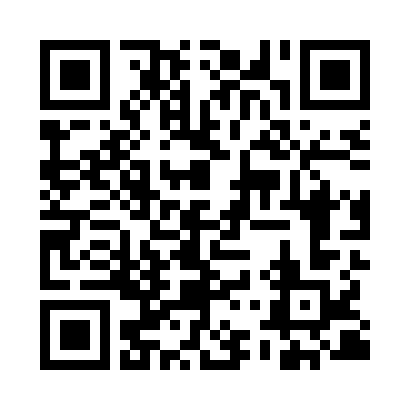 